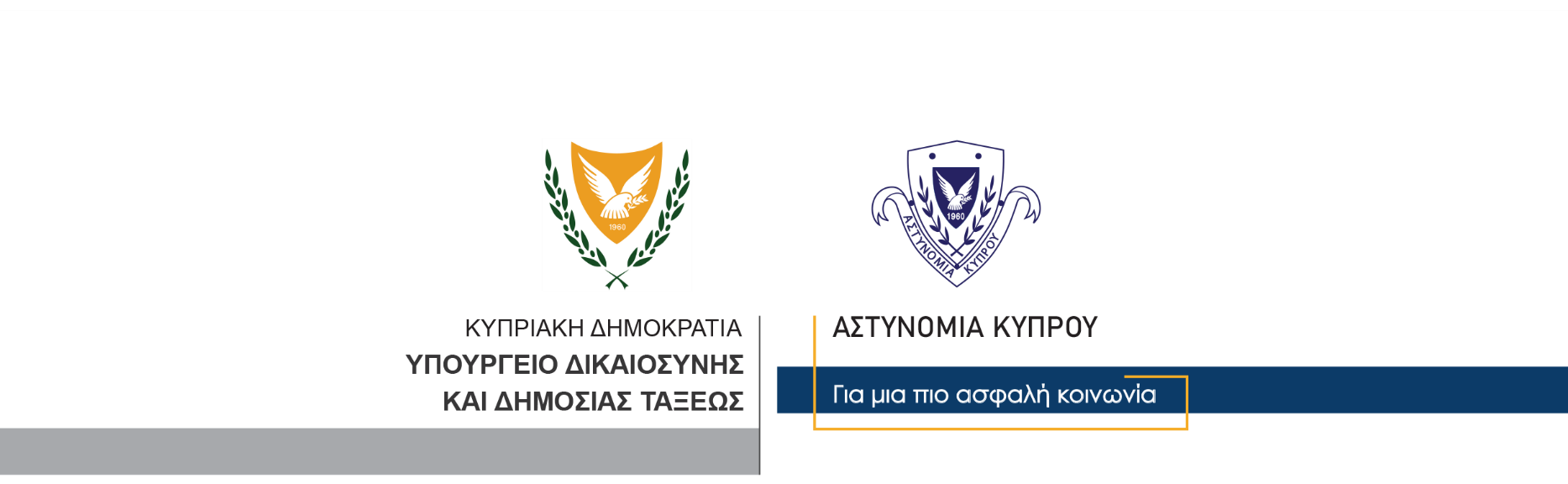 8 Δεκεμβρίου, 2022  Δελτίο Τύπου 3Υπό οκταήμερη κράτηση ο 31χρονος συλληφθείς για την απόπειρα φόνου	Άντρας ηλικίας 31 ετών, ο οποίος είχε συλληφθεί για διευκόλυνση των ανακρίσεων σχετικά με την απόπειρα φόνου που διαπράχθηκε στις 4 Δεκεμβρίου στη Λάρνακα, οδηγήθηκε σήμερα ενώπιον του Επαρχιακού Δικαστηρίου Λάρνακας το οποίο εξέδωσε διάταγμα οκταήμερης κράτησης του.	Το ΤΑΕ Λάρνακας συνεχίζει τις εξετάσεις. 		 						       Κλάδος ΕπικοινωνίαςΥποδιεύθυνση Επικοινωνίας Δημοσίων Σχέσεων & Κοινωνικής Ευθύνης